Załącznik nr 1 do zarządzenia nr 21/21Burmistrza Czechowic-Dziedzic z dnia 3 lutego 2021 r.nr wnioskuUrząd Miejski 						Plac Jana Pawła II 1 Czechowice-DziedziceWniosek o udzielenie dotacji celowej na modernizację źródła ciepła w lokalach mieszkalnych w budynkach wielorodzinnych na terenie Gminy Czechowice-Dziedzice na lata 2020-2021Dane InwestoraJa niżej podpisany: ……………………………………………………………………………………………………………(imię i nazwisko)PESEL: ……………………………………………………………………………………………………………zamieszkały w ……………………………………………………………………………………………………………(adres zamieszkania: miejscowość, ulica, nr budynku i lokalu)telefon kontaktowy: ……………………………………………………………………………………………………………Nr rachunku bankowego: ……………………………………………………………………………………………………………Nazwa banku: ……………………………………………………………………………………………………………Lokalizacja inwestycjiWnioskuję o udzielenie dotacji celowej na modernizację źródła ciepła w roku 2021 w lokalu mieszkalnym w budynku wielorodzinnym na terenie Gminy Czechowice-Dziedzice na lata 
2020-2021: ………………………………..……………………………………………………………(adres modernizacji źródła ciepła: miejscowość, ulica, nr budynku i lokalu)zlokalizowanym na nieruchomości gruntowej o nr ewidencyjnym: ………………………………	    (nr działki ewidencyjnej)objętym księgą wieczystą nr: …………………………………………………………………………Dofinansowaniu podlegają inwestycje zrealizowane po podpisaniu umowy dotacji na modernizację źródła ciepła pomiędzy Gminą Czechowice-Dziedzice 
a Inwestorem.Planowana data zakończenia realizacji inwestycji: ……….…. - ………..….. - …………….... r. 	
                                                                                                      (nie później niż do 30-09-2021 r.) Informacja dotycząca prowadzenia działalności gospodarczej w lokalu objętym wnioskiemW lokalu wskazanym w części II prowadzona jest działalność gospodarcza: 	tak/nie      /zaznaczyć właściwe/Charakterystyka dotychczasowego źródła ciepła:Lokal mieszkalny ogrzewam kotłem węglowym lub piecami węglowymi,  które zostały
zamontowane w roku ………………………… o mocy ….…..… KW lub …….…  ………………….………….. m2 powierzchni grzewczej; Planowany wariant modernizacji źródła ciepła:Planuję zamontować następujący kocioł: 	/zaznaczyć właściwe/ 		Gazowy jednofunkcyjny z zamkniętą komorą spalania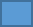 		Gazowy jednofunkcyjny z zamkniętą komorą spalania + zasobnik c.w.u. 		Gazowy dwufunkcyjny z zamkniętą komorą spalania	Grzewcze urządzenie elektryczne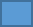 Załączniki do wniosku: 1a oświadczenie o posiadaniu prawa własności do lokalu, w którym odbędzie się wymiana istniejącego źródła ciepła na nowy kocioł gazowy lub nowe grzewcze urządzenie elektryczne, 1b zgoda współwłaścicieli lokalu (jeśli jest współwłasność),1c oświadczenie o posiadaniu funkcjonującego kotła węglowego lub pieców węglowych,1d oświadczenie o możliwości zapłacenia całości kosztów wymiany istniejącego źródła ciepła,Jeśli dotyczy - formularz informacji przedstawianych przy ubieganiu się o pomoc de minimis oraz oświadczenie o wysokości otrzymanej pomocy de minimis.Oświadczam, że:Zapoznałem się z uchwałą nr XXI/234/20 Rady Miejskiej w Czechowicach-Dziedzicach z dnia 24 marca 2020 r. w sprawie zasad i trybu udzielania oraz sposobu rozliczania dotacji celowej na dofinansowanie inwestycji z zakresu modernizacji źródeł ciepła 
w lokalach mieszkalnych w budynkach wielorodzinnych na terenie Gminy Czechowice-Dziedzice na lata 2020-2021 (Dz. Urz. Woj. Śl. z 2020 r. poz. 2795);W przypadku zbycia lokalu w okresie do pięciu lat, zobowiązania wynikające 
z zawartej umowy dotacji zostaną przekazane w akcie notarialnym zbycia, na rzecz kolejnych właścicieli nieruchomości; Lokal mieszkalny spełnia parametry lokalu mieszkalnego w budynku wielorodzinnym, o którym mowa w ustawie z 24 czerwca 1994 r. o własności lokali (t.j. Dz. U. z 2020 r. poz. 1910 z późn. zm.);Dotychczasowe źródło ciepła zostanie zdemontowane oraz zezłomowane lub rozebrane co zostanie udokumentowane imiennym potwierdzeniem zezłomowania zdemontowanego istniejącego źródła ciepła lub protokołem demontażu pieców wystawione na Inwestora; Prace modernizacyjne wykona Instalator, który spełnia wymagania dla Instalatorów, 
o których mowa w uchwale nr XXI/234/20 Rady Miejskiej w Czechowicach-Dziedzicach z dnia 24 marca 2020 r. w sprawie zasad i trybu udzielania oraz sposobu rozliczania dotacji celowej na dofinansowanie inwestycji z zakresu modernizacji źródeł ciepła 
w lokalach mieszkalnych w budynkach wielorodzinnych na terenie Gminy Czechowice-Dziedzice na lata 2020-2021 (Dz. Urz. Woj. Śl. z 2020 r. poz. 2795);Wyrażam zgodę na kontrolę istniejącego i nowego źródła ciepła na każdym etapie realizacji, w tym wykonania dokumentacji fotograficznej przez przedstawiciela Urzędu Miejskiego w Czechowicach-Dziedzicach.………………………………………………(data i czytelny podpis Inwestora) 	*właściwe zaznaczyć  Klauzula informacyjnaZgodnie z art. 13 ust. 1−2 rozporządzenia Parlamentu Europejskiego i Rady (UE) 2016/679 
z 27.04.2016 r. w sprawie ochrony osób fizycznych w związku z przetwarzaniem danych 
osobowych i w sprawie swobodnego przepływu takich danych oraz uchylenia dyrektywy 95/46/WE (ogólne rozporządzenie o ochronie danych) informujemy, że:Administratorem danych osobowych jest Burmistrz Czechowic - Dziedzic – dane kontaktowe: 43-502 Czechowice-Dziedzice pl. Jana Pawła II 1, tel.: 32 214-71-10, fax: 32 214-71-52, e-mail: um@um.czechowice-dziedzice.pl, strona internetowa: www.czechowice-dziedzice.pl oraz www.bip.czechowice-dziedzice.pl;Administrator wyznaczył Inspektora Ochrony Danych, z którym można się skontaktować pod numerem telefonu 32 21 47 153;dane osobowe są przetwarzane w związku z realizacją obowiązku prawnego ciążącego na administratorze (art. 6 ust. 1 lit. c RODO) w szczególności w celu udzielenia dotacji celowej na modernizację źródła ciepła w lokalu mieszkalnym w budynku wielorodzinnym na terenie Gminy Czechowice-Dziedzice na lata 2020-2021, na podstawie ustawy z dnia 27 kwietnia 2001 r. Prawo ochrony środowiska w związku z Uchwałą nr XXI/234/20 Rady Miejskiej
w Czechowicach-Dziedzicach z dnia 24 marca 2020 r. w sprawie zasad i trybu udzielania oraz sposobu rozliczania dotacji celowej na dofinansowanie inwestycji z zakresu modernizacji źródeł ciepła w lokalach mieszkalnych w budynkach wielorodzinnych na terenie Gminy Czechowice-Dziedzice na lata 2020 – 2021;dane osobowe mogą być udostępnione innym podmiotom upoważnionym na podstawie przepisów prawa;dane osobowe będą przechowywane w okresie niezbędnym do spełnienia celu, dla którego zostały zebrane, a następnie zarchiwizowane zgodnie z odpowiednią kategorią archiwalną 
na podstawie rozporządzenia Prezesa Rady Ministrów z dnia 18 stycznia 2011 r. w sprawie instrukcji kancelaryjnej, jednolitych rzeczowych wykazów akt oraz instrukcji w sprawie organizacji i zakresu działania archiwów zakładowych;osoba, której dane dotyczą, ma prawo żądania dostępu do swoich danych osobowych, ich sprostowania oraz ograniczenia przetwarzania;osoba, której dane osobowe Administrator pozyskał od tej osoby, ma prawo wniesienia skargi do organu nadzorczego – Prezesa Urzędu Ochrony Danych Osobowych;podanie danych osobowych jest niezbędne do wypełnienia obowiązku prawnego ciążącego na administratorze; niepodanie danych osobowych uniemożliwi rozpatrzenie wniosku
o udzielenie dotacji celowej;Administrator nie podejmuje zautomatyzowanych decyzji, w tym decyzji będących wynikiem profilowania.